Teacher including Headteacher Performance Related Pay/Appraisal Check List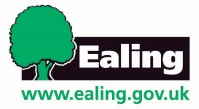 The Governors’ Handbook (January 2015) outlines that the relevant body (usually the governing body) of a school must adopt and take full responsibility for maintaining, updating and implementing a robust and considered pay policy Headteacher Appraisal Full GBIn place/in progress/not in placeComments/ Improvements/next stepsReview pay policy annually for teachers including headteachers. Make sure any relevant changes to leadership pay reflected in policyRecommend that include support staff as part of pay policy or have a separate policy. Guidance on support staff on EGfLReview appraisal policy annually for teachers incl. headteachers Teachers must have written report/statement of objectives etc. The criteria for pay progression including teacher standards agreed and understoodPolicy/process makes clear the moderation of objectives and pay recommendations and moderation process throughput the yearGB delegated/confirmed who will make decisions re teacher pay e.g. pay committee Recommend no less than three governors plus the headteacher for pay committee. They can invite SBM/finance officers to support with any questionsTeacher and headteacher appraisers suitably trained and CPD needs identified and addressed/budgeted forAre all appraisers skilled and know the school policy/process including evidence required/process for making pay decisions?All teacher pay decisions finalised 31st October The appraisal period runs for twelve months. The Regulations no longer state dates for the appraisal cycle just pay decisions. We would suggest it makes sense for it to be in line with when pay decisions need to be madeAppeals process agreed We recommend that the full GB delegate responsibility of deciding on pay to the pay panel/resources committee for teachers and HT appraisal panel for headteachers. The reason for this to allow for ‘independent’ governors to sit on appeals panels if required (i.e. must not have been part of any pay decisions).  The school appeals process should reflect the ACAS code of practice. N.B full GB should still approve financesHeadteacher (HT) report on appraisals and outcomes linked to payThis must be annual but could be more regular e.g. form part of the HT report to governors – reporting key information relating to impact of appraisal policy on teaching and learning and CPD. Should cover not just annual results/outcome but effectiveness of ongoing appraisal/monitoring of .NB ongoing PERFOMANCE is key not just end resultsMonitoring of teacher performance – quality of teaching and link to appraisal evidence/monitoring Monitor the impact of appraisal/ pay on teacher performance and on- appraisal/monitoring (see above HT report) going. Ofsted question to an Ealing GB: If 60% of teaching good and outstanding in your school what are governors doing/going to do about other 40%. Could you answer?Annually review staffing structure (fit for purpose) and staff conditionsGeneric appraisal evidence can be used to help inform Pay CommitteeIn place/in progress/not in placeComments/ Improvements/next stepsTerms of reference and membership reviewed and agreed Annually to make sure in line with current appraisal and pay policies. Confidentiality and sensitivity of handling information needs to be part of this. Reviewing pay and performance of staff in co-operation with HT. Review and agree the HT recommendations for Main pay range Upper pay range - applications for and progression Leadership Overall. Key is that the school’s pay policy is followed. Since 2014, pay no longer necessarily based on length of service nor just objectives but on overall performance. Is the pay recommendation in line with the criteria set out in the pay policy?Process for approving pay should be set out in the pay policy and linked to appraisal process Is there robust evidence to support pay recommendations?If standards are falling or levelling but appraisal targets all or mostly being met, can look to see if appraisal is robust enough or objectives sufficiently stretching  Do the recommendations show a strong link between appraisal and salary progression?Usually headteacher will recommend to the pay committee whether a teacher should receive zero, one or two pay points (if in policy) increase on its pay scale Is the pay recommendation in line with school’s spending plan? Budget planning in advance key here - cannot deny statutory and agreed pay progression on basis of lack of funds  Monitor the outcomes of pay decisionsincluding the extent to which different groups of teachers may progress at different rates and check process operates fairlyProcess for approving pay should be set out in the pay policyAre all pay decisions minuted clearly showing their rationale HT Appraisal PanelIn place/in progress/not in placeComments/ Improvements/next stepsHT appraisal panel selected and trained GB must agree a panel of 2 (minimum) or 3 governors. This should be done in the summer term at the latest. All members must be suitably trained and have knowledge of all relevant documents e.g. pay and appraisal policies, HT job description, SIP and SEF, previous performance objectives, HT standards etc An External Adviser has been selected and appointedGB responsibility – again finalised in the summer term latest.HT  appraisal panel have met with the HT and external reviewer to review HT performance against last year’s objectives and to agree new objectives We recommend HT appraisal takes place before teacher appraisals  (summer or very early autumn. HT objectives should form the basis of the type of targets set for teachers linked to the school priorities and job roles. Ensure HT is informed of process, dates and standards they will be assessed against when objectives and success criteria/evidence set. HT appraisal panel has agreed HT pay recommendationThe appraisal period runs for twelve months. The Regulations no longer state appraisal cycle dates just pay decision dates. Pay decision by 31st December. Advice about HT pay should be sought before appraisal meetings from HR. It should be clear at the outset what pay implications are if the HT is successful in meeting their objectives at the end of the review period.  HT appraisal completed.HT has written report of agreed objectives etc. which have been agreed. CPD needs linked to appraisal objectives and school priorities should be included alsoIn-year monitoring of HT performance /impact on regular basis (rec termly)Have dates been set?